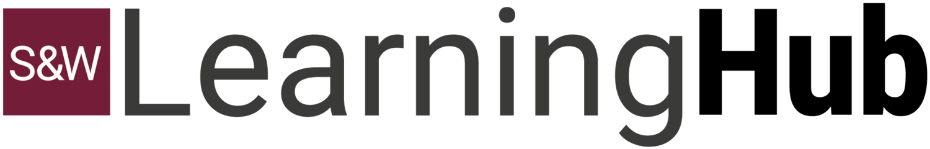 
SELF-STUDY CERTIFICATETitle of Program: 


Name of Presenter(s):
Date Video Viewed:		


Video Duration:
Type of Program:  Self-Study	


Location:  www.swlearninghub.com Do not return this Certificate to Snell & Wilmer By signing below, I certify I have watched the program recording described above and believe the program may qualify for        hours towards my annual CLE requirement for the following state(s): ___________.  Print Name						Bar NumberSignature						Date



 Keep this Certificate for Your CLE File 